											……..../……./20..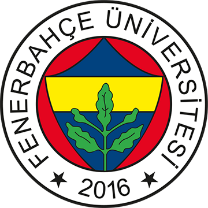 FENERBAHCE UNIVERSITYDEPARTMENT OF FOREIGN LANGUAGESFreeze PetitionI am your student in ......................... level. My student number is .................................... . I cannot continue my education due to ....................................... (family,financial) reasons. With that reason I kindly ask to freeze my account/ registration for the …………………………..academic year. Name – Surname Student’s Informations: (mail / phone number) Signature